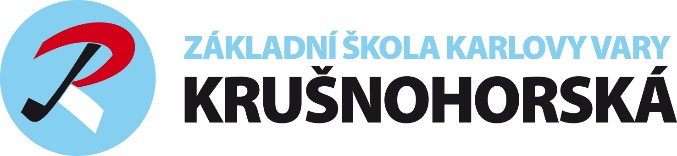 Žádost o částečné nebo úplné uvolnění žáka z předmětu tělesná výchova (dle § 67 zákona 561/2004 Sb. v platném znění)1. Zákonný zástupce:Jméno a příjmení:		_________________________________Adresa trvalého bydliště:	____________________________					____________________________________žáka/žákyně  Jméno a příjmení: ___________________________________________ Třída:   ___________ žádá o uvolnění úplné – částečné z předmětu tělesná výchova.V _______________________ dne ________________ 		_______________________ podpis zákonného zástupce2. Lékařský posudek (podle § 8 vyhlášky č. 391/2013 Sb.)Pro výše uvedeného žáka doporučuji (prosím označte jednu variantu): ÚPLNÉ uvolnění z tělesné výchovy ČÁSTEČNÉ uvolnění z tělesné výchovy Zdůvodnění_______________________________________________________________________________________________________________(možno doložit lékařskou zprávou) Uvolnění z tělesné výchovy platí pro období: od………………………………………..do……… 3. Vyjádření ředitele školy: Po vyjádření lékaře schvaluji/neschvaluji uvolnění. Pokud jsou hodiny TV okrajové (začíná nebo končí jimi vyučování) není žák součástí vyučovací skupiny, odpovědnost v tomto období za něj přebírá zákonný zástupce. V ________________________ dne _______________ _________________ podpis ředitele školy*Poučení: Žádost se podává prostřednictvím třídního učitele řediteli školy v dostatečném předstihu před nepřítomností žáka ve vyučování.